Информация  о приеме и переводе детей в  муниципальное бюджетное дошкольное образовательное учреждение  «Детский сад комбинированного вида № 17»  Алексеевского городского округав период с 01.08.2021г. по 10.08.2021г.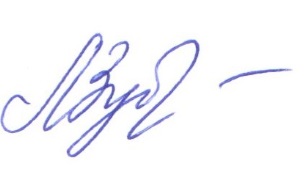 И. О. Заведующего Детским садом № 17                                   Л.М. Зубцова№ п/пНомер и дата приказа  о  зачислении  в детский садВозрастная группа, количество зачисленных воспитанников в возрастную группу1.Приказ № 29от  02.08.2021 г.Группа детей третьего года жизни № 1– 1 человекГруппа детей пятого года жизни №  5 – 2  человека2.Приказ № 30от  03.08.2021 г.Группа детей пятого года жизни №  5 – 1  человек3.Приказ № 32от  04.08.2021 г.Группа детей третьего года жизни № 1– 1 человекГруппа детей четвертого года жизни №  3 – 2  человека4.Приказ № 33от  05.08.2021 г.Группа детей третьего года жизни № 1– 1 человекГруппа детей пятого года жизни №  5 – 1  человек5.Приказ № 34от  09.08.2021 г.Группа детей третьего года жизни № 1– 1 человекГруппа детей четвертого года жизни №  3 – 1  человекГруппа детей шестого года жизни №  7 – 1  человек